Правила эффективного общения с ребенком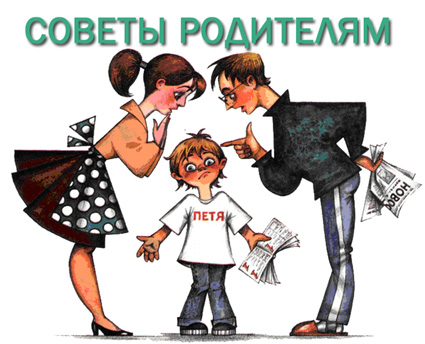 1. Будите ребенка спокойно: проснувшись, он должен увидеть вашу улыбку и услышать ласковый голос. Не подгоняйте его с утра, не дергайте по пустякам, не укоряйте за ошибки и оплошности, даже если «вчера предупреждали».2. Не торопите, умение рассчитывать время – ваша задача, и если это вам плохо удается, то вины ребенка в этом нет.3. Не отправляйте ребенка в школу без завтрака: до школьного завтрака ему придется много поработать.4. Прощаясь, предупреждайте и направляйте: «будь умницей», «веди себя хорошо». Пожелайте ребенку удачи, подбодрите, скажите несколько ласковых слов. У него впереди трудный день.5. Забудьте фразу: «Что ты сегодня получил?» Встречайте ребенка после школы спокойно, не обрушивайте на него тысячу вопросов, дайте расслабиться (вспомните, как вы сами чувствуете себя после тяжелого рабочего дня, многочасового общения с людьми). Если же ребенок чересчур возбужден, жаждет поделиться чем-то, не отмахивайтесь, не откладывайте на потом, выслушайте его, это не займет много времени.6. Если вы видите, что ребенок огорчен, но молчит, подождите немного, пусть успокоится, тогда расскажет все сам.7. После школы не торопите ребенка садиться за уроки, необходимо 2-3 часа (а в первом классе хорошо бы часа полтора поспать) для восстановления сил. Лучшее время для приготовления уроков – с 15 до 17 часов. Занятия вечерами бесполезны, завтра придется все начинать сначала.8. Не заставляйте делать все уроки в один присест, после 15-20 минут занятий необходимы 10-15 минутные «переменки».9. Во время приготовления уроков не стойте над душой, дайте возможность ребенку работать самому, но уж если нужна ваша помощь, наберитесь терпения. Спокойный тон, поддержка («не волнуйся, все  получится», «давай разберемся вместе», «я тебе помогу»), похвала (даже если не очень получается) необходимы. Не акцентируйте внимание на оценках.10. Найдите (постарайтесь найти) в течение дня хотя бы полчаса, когда вы будете принадлежать только ребенку, не отвлекайтесь на домашние дела, телевизионные передачи, общение с другими членами семьи. В этот момент важнее всего его дела, заботы, радости и неудачи.11. Выбирайте единую тактику общения всех взрослых в семье с ребенком, свои разногласия по поводу педагогической тактики решайте без него. Если что-то не получается, посоветуйтесь с учителем, врачом, психологом, не считайте лишней литературу для родителей, там вы найдете много полезного.12. Будьте внимательны к жалобам ребенка на головную боль, усталость, плохое самочувствие. Чаще всего это объективные показатели утомления, трудности учебы.13. Учтите, что даже «совсем большие» дети (мы часто говорим «ты уже большой» 7 - 8 летнему ребенку) очень любят послушать перед сном сказку, песенку, любят ласку. Все это успокаивает их, помогает снять напряжение, накопившееся за день, спокойно уснуть. Старайтесь не вспоминать перед сном неприятностей, не выяснять отношений, не обсуждать завтрашнюю контрольную. Завтра новый день, и мы должны сделать все, чтобы он был спокойным, добрым, радостным.